                 Грамота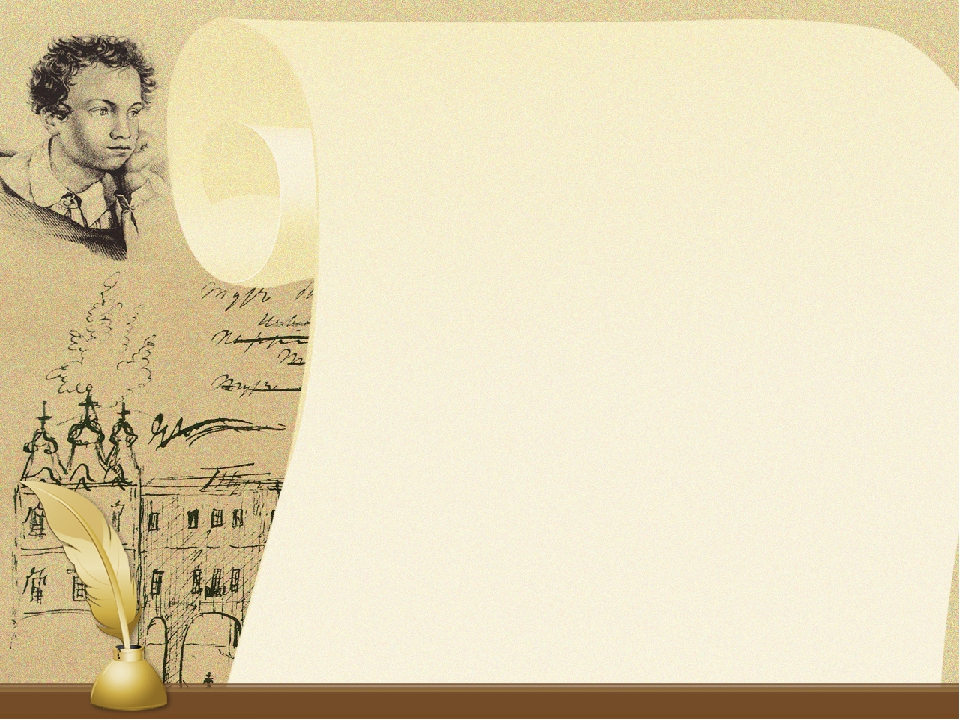               Награждается            Член  Команды 4 «В» класса                                «Умники»_______________________________________________                       За активное участие в школьной                        Неделе РУССКОГО ЯЗЫКА            Классный руководитель 4 «В» класса             БОУ «Кирилловская средняя школа   имени Героя                                                       Советского Союза А.Г.Обухова» Г.А.Лукичева20 февраля 2017 года                Грамота              Награждается            Член  Команды 4 «В» класса                                «знатоки»_______________________________________________                       За активное участие в школьной                        Неделе РУССКОГО ЯЗЫКА            Классный руководитель 4 «В» класса             БОУ «Кирилловская средняя школа   имени Героя                                                       Советского Союза А.Г.Обухова» Г.А.Лукичева                                                                                               20 февраля 2017 года